JANUARY 2024 Newsletter      Forestburg United Methodist Church     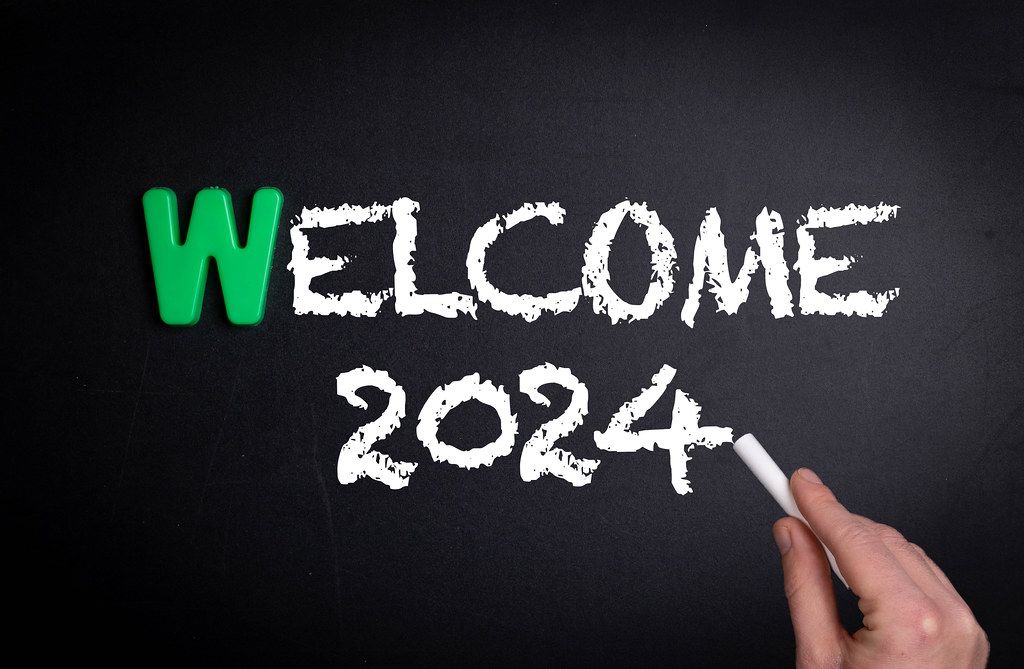 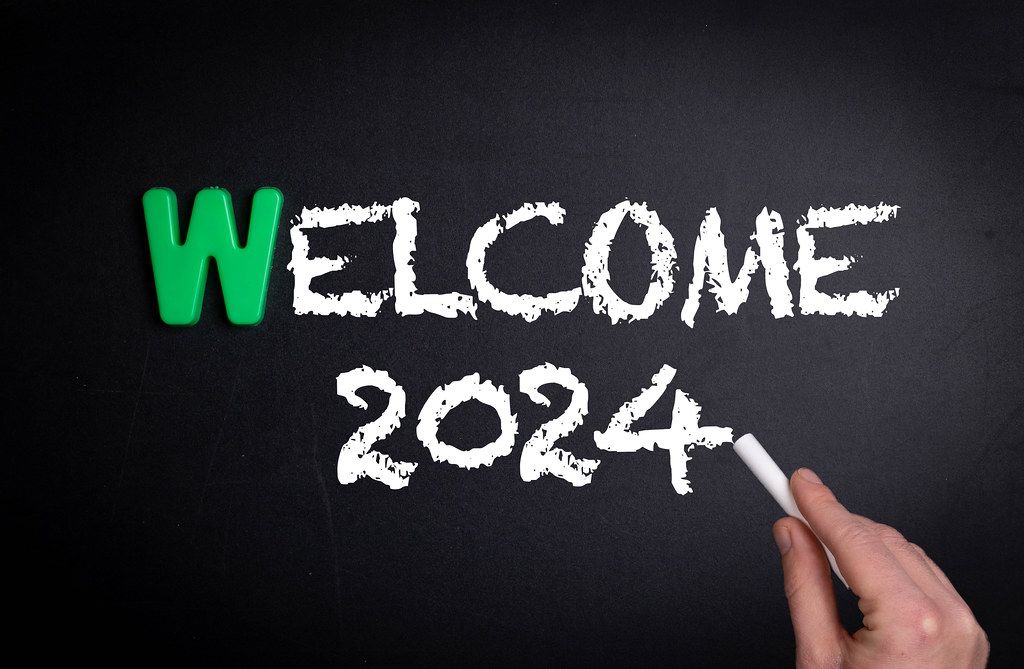 Hello friends, I pray in the name of the Risen Christ that you are all safe and healthy as we are now beginning a new year together!  It’s hard to believe its 2024.I remember, and it seems like only yesterday, coming to you in July of 2020.  Remember?We were in the midst of a pandemic.  Our churches had been closed and we were all scared and nervous about reopening again.  We were all worried and even scared to think what might happen if we all got sick.  We didn’t want to risk getting anyone sick.  Those were anxious and trying times we lived in back then.  Fast forward to now.  We are in our fourth year together now and things have changed.  But my how it hasn’t for Christ still reigns!!  2023 was a long and difficult year for many of us and that includes my father passing away.  Our church has changed, and we ARE moving forward. That’s what a new year can give us!  The help we need to move forward.  The world is still spinning and there are many who need help and we must try and help in anyway we can.  There are also many who do not know the love God has for them and they need to be told.  So, that’s what we must do, go and share the good news of the amazing love that God through Jesus Christ has for them.  That must be our focus as we move into this new year.  Sometimes things change for the good and not just for the bad.  Thankfully, there’s one thing that hasn’t changed and that is Jesus Christ!  He’s the same yesterday as he is today and as he will be tomorrow.  What a comfort that is to know in this cold and harsh world we live in.  How can we here in 2024 still have to worry about things happening like they did back in the 20th century?  So, let us run the race that is before us with obedience, faithfulness, humbleness and LOVE.  Remaining connected to the true vine Jesus Christ, and we will grow once again by doing so. “I am the true vine…”  John 15:1Please take care of yourselves and stay safe.I pray that the Lord blesses you and keeps you, that his face shines upon you and gives you peace.  I look forward to seeing you on Sunday mornings,Pastor Greg					P.S.  Thank you for all of your prayers.January Birthdays & AnniversariesAnna Graef		1-2				Lily (Cook) Forrester	1-11						JANUARY USHERSAstrid St. John		1-12					         Elijah Young & Rylan ForresterSerenity White		1-23Daniel & Saundra Young  1-23                                                Joanna Cody		1-25						WEEKLY SCHEDULE						JANUARY READERS Sunday School		9:30am						1-7	Melody ParrCoffee & Fellowship	10:30am						1-14	Dawna VannSunday Morning Worship	11:00am						1-21	Kim Collins	Tuesday Evening Bible Study   6pm.					1-28	Lily CookWednesday Morning Bible Study   9:00am						Kids’ Klub Wednesday’s   5:30pm-7:00pmANNOUNCEMENTS								 Baptism of the Lord Sunday	1-7					Kids’ Klub returns!		1-10					Second Sunday after the Epiphany	1-14			Trustee meeting 6pm		1-18				Third Sunday after the Epiphany	1-21			SPRC meeting 6pm		1-25Fourth Sunday after the Epiphany	1-28Finance meeting 6pm		2-1PRAYER CONCERNS  The family of Weldon Parr, Olita Lanier, Bobby Griffith, Mike Miller, the family of Jerry Church, Marjorie Hess., Ed McCormick, Euthelva Smith, Virginia Lynch, David Lawson, Lily Cooks grandmother, Brian Griffith. Jackson Van Hoose, Kyle Gober, Mark Reeves, Jack Smith, Jewell’s sister Shirley.  Pat Hennings, Bobby Fagley, Richard Smith, Linda Hudspeth.  Paul Neaurt, Jimmy Clayford Kimbrough, Cody Moore. Polly Tucker, Hayley Bernard, Terry Neighbors, David Huddleston. Judy Farrell, Kane Houston, Charlie French, Carmen Villa, Norma Moore, Hazel Turner, Lester Boyd, Emily Hilliard, Jaquita Cochran, Reese & Bernice Landers, Stella Crowsey, Casey Parr, Mildred Moore, Randy Moore, Bob Hamric, Veronica Greanead.   	       Shut-ins/Homebound: Don & Judy Farrell, Rosemary Reynolds. Mary Whatley, Doyle Lynch.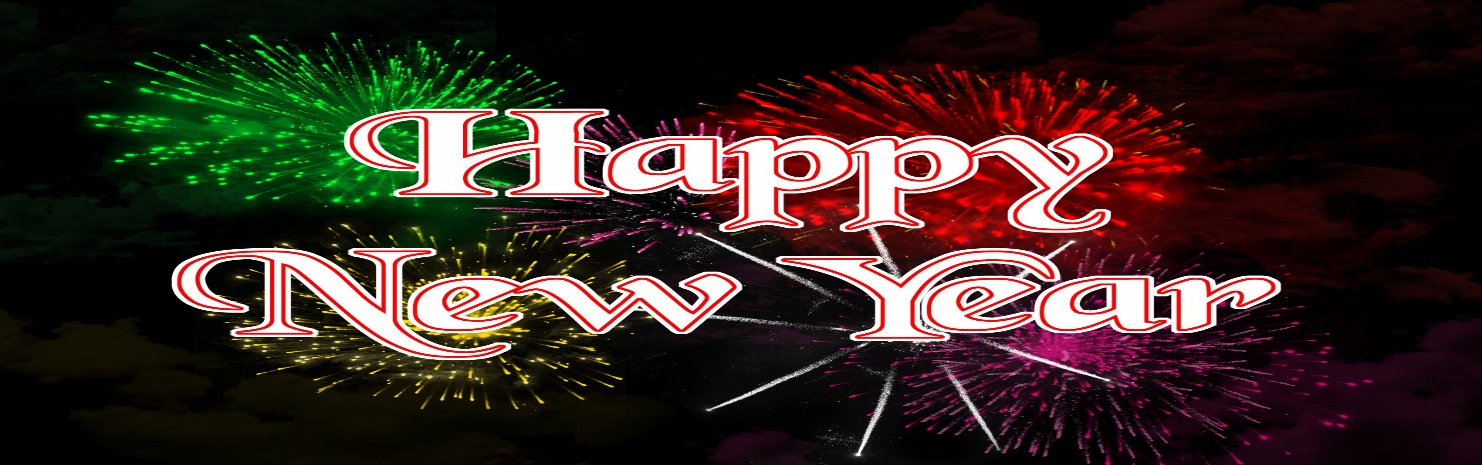 